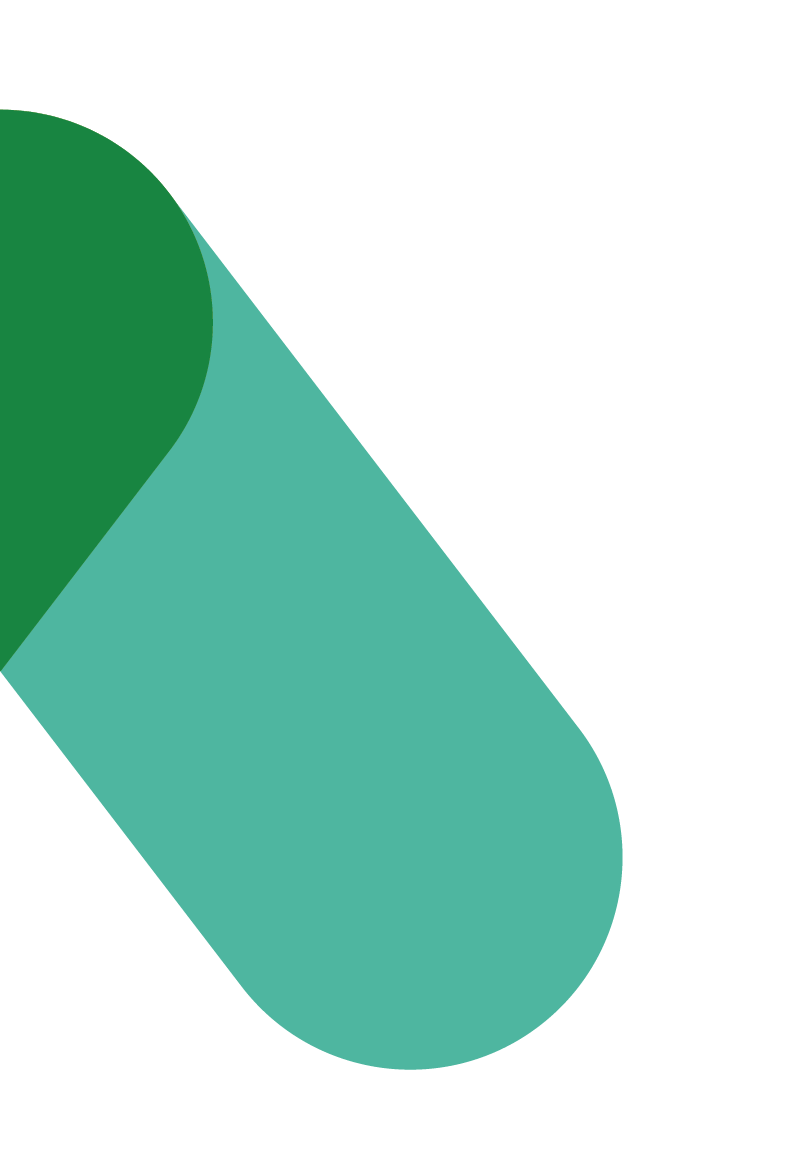 Workplace Transformation Program IN-PERSON TOUR SPEAKING POINTS – COMING SOONVERSION 1Date: SEPTEMBER 2023